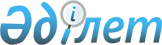 Об определении перечня должностей специалистов в области социального обеспечения, образования, культуры и спорта, являющихся гражданскими служащими и работающих в сельской местностиПостановление акимата Индерского района Атырауской области от 10 июня 2016 года № 129. Зарегистрировано Департаментом юстиции Атырауской области 13 июля 2016 года № 3554      В соответствии со статьями 31, 37 Закона Республики Казахстан от 23 января 2001 года "О местном государственном управлении и самоуправлении в Республике Казахстан", пунктом 9 статьи 139 Трудового кодекса Республики Казахстан от 23 ноября 2015 года и решением XХХV сессии районного маслихата V созыва от 13 января 2016 года № 339-V "О согласовании перечня должностей специалистов в области социального обеспечения, образования, культуры и спорта, являющихся гражданскими служащими и работающих в сельской местности", акимат Индерского района ПОСТАНОВЛЯЕТ:

      1. Определить перечень должностей специалистов в области социального обеспечения, образования, культуры и спорта, являющихся гражданскими служащими и работающих в сельской местности, согласно приложению к настоящему постановлению.

      2. Контроль за исполнением настоящего постановления возложить на Нурлыбаева К.Е - заместителя акима Индерского района.

      3. Настоящее постановление вводится в действие со дня его первого официального опубликования и распространяется на отношения, возникшие с 8 января 2016 года.



      "10" июня 2016 года



      "10" июня 2016 года

 ПЕРЕЧЕНЬ
должностей специалистов в области социального обеспечения, образования, культуры и спорта, являющихся гражданскими служащими и работающих в сельской местности 1. Должности специалистов в области социального обеспечения:      руководитель центра занятости населения района;

      специалисты: консультант по социальной работе, специалист по социальной работе, специалист структурного подразделения центра (службы) занятости, социальный работник по оценке и определению потребности в специальных социальных услугах, социальный работник по уходу за престарелыми и инвалидами.

 2. Должности специалистов в области образования:      руководитель, заместитель руководителя государственного учреждения и государственного казенного предприятия (кроме заместителя руководителя по административно-хозяйственной части);

      руководитель государственного учреждения и государственного казенного предприятия: дошкольной организаций образования, методического кабинета (центра), кабинета психолого-педогогической коорекции;

      руководитель (заведующий) лагерем, интернатом;

      специалисты: учителя всех специальностей организаций дошкольного, начального, основного среднего, общего среднего, специальных (коррекционных) и специализированных организаций образования, в том числе учитель-дефектолог (олигофренопедогог, сурдопедогог, тифлопедогог), учитель логопед, преподаватель-организатор начальной военной подготовки, аккомпанитор, концертмейстр, вожатый, воспитатель, методист, музыкальный руководитель, педогог дополнительного образования, педогог организатор, педогог-психолог, социальный педогог, лаборант, логопед, психолог, хореограф, врачи всех специальностей, медицинская (ий) сестра (брат), диетическая сестра, библиотекарь, дирижер, хормейстер, художники всех наименований, настройщик-ремонтировщик музыкальных инструментов, помощник воспитателя.

 2. Должности специалистов в области культуры:      руководитель, заместитель руководителя государственного учреждения и государственного казенного предприятия районного значения (кроме заместителя руководителя по административно-хозяйственной части);

      руководитель государственного учреждения и государственного казенного предприятия сельского значения;

      художественный руководитель государственного учреждения и государственного казенного предприятия районного значения;

      заведующий (руководитель) библиотекой; 

      руководитель отдела государственного учреждения и государственного казенного предприятия сельского значения;

      специалисты: аккомпаниатор, аккомпаниатор-концертмейстр, артисты всех наименований, библиограф, библиотекарь, дирижер, концертмейстр, культорганизатор, методист всех наименований, музыкальный руководитель, режиссер, хореограф, хормейстер, художники всех наименований, настройщик-регулировщик инструментов, конферансье.

 4. Должности специалистов в области спорта:      руководитель, заместитель руководителя государственного учреждения и государственного казенного предприятия (кроме заместителя руководителя по административно-хозяйственной части);

      старший тренер районного значения;

      специалисты: методист, тренер, тренер-преподаватель, инструктор-спортсмен, врач всех специальностей, медицинская(ий) сестра/брат (специализированная(ый),


					© 2012. РГП на ПХВ «Институт законодательства и правовой информации Республики Казахстан» Министерства юстиции Республики Казахстан
				
      Аким района

С. Арыстан

      "Согласовано"

      Председатель сессии

      маслихата Индерского района

Р. Аяпбергенов

      Секретарь Индерского
районного маслихата

Б. Сапаров
Приложение к постановлению акимата Индерского района от "10" июня 2016 года № 129